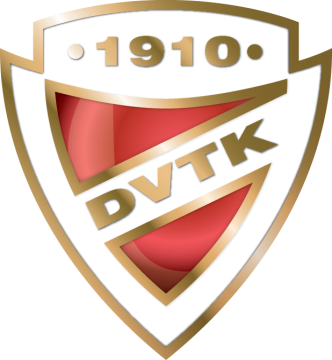 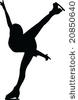 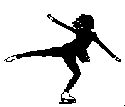 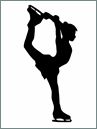 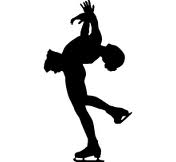 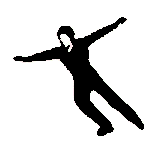 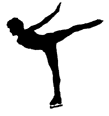 ENTRY FORM FOR SKATERS15. DVTK-AVAS Cup Interclub Senior, Junior, Novice, Youngsters, Recreational and Adult Figure Skating Competition23-25 April, 2021,  MISKOLC-HUNGARYPlease, return this form not later than 15 March 2021email: competition.dvtk@gmail.comMenNr.		Name (FAMILY NAME, Given name)		     	  Category	     Date of Birth (DD/MM/YY)LadiesNr.		Name (FAMILY NAME, Given name)		     	  Category	     Date of Birth (DD/MM/YY)ISU Member Federation: Date, Signature: 1.2.3.1.2.3.4.6.7.8.9.